VSTUPNÍ ČÁSTNázev moduluProfesní etika (E)Kód modulu65-m-2/AC24Typ vzděláváníOdborné vzděláváníTyp modulu(odborný) teoreticko–praktickýVyužitelnost vzdělávacího moduluKategorie dosaženého vzděláníE (dvouleté, EQF úroveň 2)Skupiny oborů65 - Gastronomie, hotelnictví a turismusKomplexní úlohaObory vzdělání - poznámky65-51-E/01 Stravovací a ubytovací služby65-51-E/02 Práce ve stravováníDélka modulu (počet hodin)24Poznámka k délce moduluPlatnost modulu od30. 04. 2020Platnost modulu doVstupní předpokladyJÁDRO MODULUCharakteristika moduluCílem modulu je poskytnout žákům poznatky z profesní etiky.Teoretická výuka bude vhodně doplněna praktickými ukázkami společenského chování, chování číšníků na pracovišti a chování u stolu.Po absolvování modulu budou žáci srozuměni se společenskými pravidly obsluhy, dodržování zásad obsluhy.Očekávané výsledky učeníŽák:Ovládá základy profesní etikyCharakterizuje pravidla společenského chování, pravidla stolování a používá jeOvládá zásady chování a vystupování obsluhujícíhoJedná profesionálně ve styku s hosty, spolupracovníkyDodržuje estetické normyObsah vzdělávání (rozpis učiva)Základní pravidla společenského chováníStolováníChování a komunikace číšníkaHygiena, estetika a bezpečnost práceOsobnost číšníkaEtický kodex číšníkaUčební činnosti žáků a strategie výukyVhodnou formou výuky je výklad učitele doplněný prezentacemi na jednotlivá témata (obsahové okruhy).Důraz je kladen na samostatnou i skupinovou práci.Komunikační techniky jsou důležité pro žáky při nácviku slovní komunikace.Daná témata jsou rozebírána skupinovou diskuzí a získané informace jsou předávány ostatním spolužákům.Výuka probíhá s využitím informačních a komunikačních technologií (dataprojektor, PC) a dalšími pomůckami. K úspěšnému dosažení výsledků je doporučeno řízené pravidelné opakování učiva.Žák:Sleduje odborný výklad učitelePři své činnosti uplatňuje práci s textem (učební text, prezentace)Využívá internetové zdrojeAplikuje teoretické poznatky do praktických ukázekSpolupracuje s ostatními spolužáky při hledání řešeníPrezentuje a zdůvodní své výsledky před vyučujícím a spolužákyZařazení do učebního plánu, ročníkDoporučuje se vyučovat v prvním ročníku.VÝSTUPNÍ ČÁSTZpůsob ověřování dosažených výsledkůOvěřování probíhá ústně a písemně v rámci teoretické výuky.Hodnoceno je využívání odborné terminologie, odborná správnost odpovědí.V rámci výuky odborného výcviku jsou ověřovány především praktické dovednosti formou praktického předvedení žáky.Důraz je kladen na odbornou správnost, samostatnost a správné společenské vystupovánízákladní pravidla chovánízvládnutí techniky jednoduché obsluhy – praktická aplikacepravidla při stolovánípravidla chování číšníků při obsluze hosta a v kuchyniprofesionálně jednat s hostyřešit obvyklé i neobvyklé situace u stoluobecná pravidla chování obsluhujícího na pracovišti a mimo pracovištěKritéria hodnoceníSplněný modul je tehdy když žák absolvuje alespoň 18 hodin výuky.U ústního zkoušení jsou hodnoceny odborné znalosti a vědomosti, vztahy mezi probranými obsahovými okruhy, srozumitelnost, plynulost projevu.Při hodnocení testů je posuzována věcná správnost odpovědi.Přepočet mezi procenty správných odpovědí a známkou:správně je méně než 35 % známka 5správně je alespoň 35 % a méně než 50 % známka 4správně je alespoň 50 % a méně než 70 % známka 3správně je alespoň 70 % a méně než 85 % známka 2správně je alespoň 85 % známka 1Při praktickém zkoušení je hodnoceno:Profesionální jednání s hosty.Odborná správnost při stolování, samostatnost, správné společenské vystupování.Základní pravidla chování, pravidla chování číšníků, pravidla osobní hygieny.Dodržování BOZP, hygienických předpisů, organizace práce, příprava a úklid pracoviště.Hodnocení slovní + známkou.Doporučená literaturaSalač, G., Stolničení, Fortuna, Praha 1, ISBN 80-7168-752-9Hrbová, Z. Nové stolničení v kostce, Úvaly, Ratio, ISBN 80-86351-12-2PoznámkyObsahové upřesněníOV RVP - Odborné vzdělávání ve vztahu k RVPMateriál vznikl v rámci projektu Modernizace odborného vzdělávání (MOV), který byl spolufinancován z Evropských strukturálních a investičních fondů a jehož realizaci zajišťoval Národní pedagogický institut České republiky. Autorem materiálu a všech jeho částí, není-li uvedeno jinak, je Jana Procházková. Creative Commons CC BY SA 4.0 – Uveďte původ – Zachovejte licenci 4.0 Mezinárodní.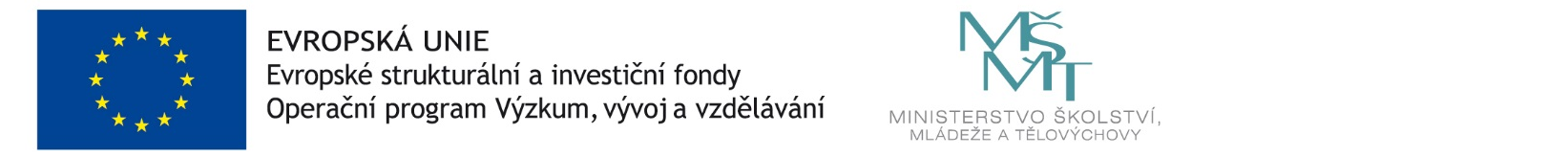 